Ответы к заданиям школьного этапа Всероссийской олимпиады школьников по физике в 2019/2020 учебном году11 классЗа каждое задание максимально 10 баллов, общее максимальное количество баллов - 50Задача 1. Стоя на движущемся вниз эскалаторе, мальчик подбросил монетку, как ему показалось, вертикально вверх, и через τ=1с поймал её. Скорость эскалатора V = 1 м/с,  а угол его наклона к горизонту α=300. На какое максимальное расстояние от точки бросания удалялась монетка? В течение какого времени монетка поднималась вверх в системе отсчёта, связанной со стенами шахты эскалатора? Ускорение свободного падения можно считать равным 10м/с2.Возможное решение. Максимальное расстояние, на которое монетка удалялась от точки её бросания, проще всего искать в системе отсчёта, связанной с эскалатором. В этой системе отсчёта начальная скорость монетки направлена вертикально, следовательно,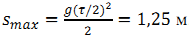 Возможны также решения, в которых ищется максимальное расстояние от монетки до точки бросания (точка пространства) в системе отсчёта, связанной со стенами шахты эскалатора. ТАКОЕ РЕШЕНИЕ ТОЖЕ СЛЕДУЕТ СЧИТАТЬ ПРАВИЛЬНЫМ. В этой системе отсчёта вертикальная составляющая начальной скорости монетки равна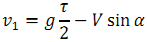 (за положительное выбрано направление вверх), а горизонтальная составляющая начальной скорости монетки равна ν2=V∙cosα.В момент максимального удаления монетки от точки броска, вектор смещения r должен быть перпендикулярен вектору скорости монетки ν (это равносильно тому, что в данный момент расстояние между монеткой и точкой броска не уменьшается и не увеличивается). Пусть ν0 — начальная скорость монетки, тогда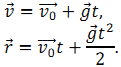 Момент времени, когда векторы r и ν перпендикулярны, найдём из условия равенства нулю их скалярного произведения: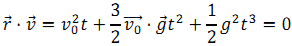 Проекция вектора ν0 на ось, направленную вертикально вверх, равна ν1, поэтому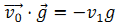 По теореме Пифагора 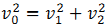 Получаем уравнение на t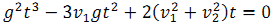 Аналогичное уравнение можно получить аналитически. Расстояние между монеткой и точкой броска будет меняться со временем по закону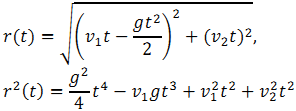 Расстояние r будет максимально тогда, когда максимален квадрат расстояния r2. Продифференцировав выражение для r2 по времени, и приравняв производную к нулю, получим уравнение (такое же, как и из условия перпендикулярности векторов скорости и смещения)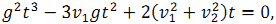 Решение t=0 соответствует минимуму функции r2(t). Поскольку мы ищем максимум, то уравнение можно сократить на t. Получим квадратное уравнение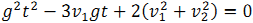 Решив которое, найдём что расстояние максимально в момент времени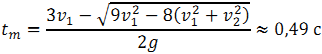 Второй корень квадратного уравнения рассматривать не нужно, поскольку он больше 1с (то есть соответствует моменту времени после того, как мальчик поймал монетку). Максимальное расстояние между монеткой и точкой броска r(tm)≈1,09м.Из закона сложения скоростей получаем, что в системе отсчёта, связанной со стенами шахты эскалатора, вертикальная составляющая начальной скорости монетки равна: g(τ/2)–V∙sinα. Тогда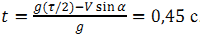 Ответ: t=0,45сКритерии оцениванияЗадача 2. Льдинка с вмороженным в неё металлическим слитком подвешена на лёгкой нити частично погружена в цилиндрический стакан с водой так, что лёд не касается стенок стакана. Площадь дна стакана S=100см2. Для того, чтобы удержать льдинку в таком положении, нить перекидывают через идеальный блок, к оси которого прикладывают вертикально направленную силу F=10Н. На другой конец нити вешают подходящий противовес. На сколько изменится уровень воды в стакане после того, как льдинка растает? Повысится он или понизится? Масса слитка m=100г, плотность металла ρ=10000кг/м3, плотность воды ρ0=1000кг/м3. Ускорение свободного падения можно считать равным g=10м/с2. Противовес после таяния льда не падает в стакан.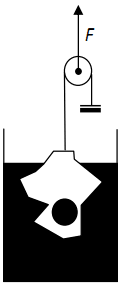 Возможное решение: Рассмотрим внешние силы, действующие на содержимое стакана, в которое включим воду, льдинку и слиток. Сила тяжести компенсируется двумя направленными вверх внешними силами – силой натяжения нити F/2 и силой реакции дна стакана. Последняя, в свою очередь, равна по модулю силе давления на дно со стороны жидкости. Из условия равновесия содержимого стакана в исходном состоянии следует: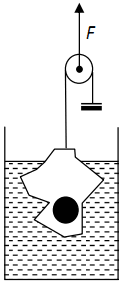 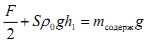 Где h1 – высота уровня воды в исходном состоянии.После таяния льдинки масса содержимого сохраняется, но изменяется уровень воды в стакане и, следовательно, давление воды около дна. Кроме этого, на содержимое перестаёт действовать сила F/2, но на дно с силой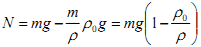 Начинает действовать слиток. Новое условие равновесия содержимого имеет вид:S∙ρ0∙g∙h2+N=mсодерж∙gГде h1 – высота уровня воды в исходном состоянии.Вычитая из первого уравнения второе, получим выражение для изменения уровня воды в стакане: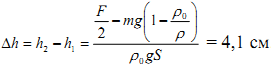 Так как эта величина положительная, то уровень воды в стакане повысится.Критерии оцениванияЗадача 3. Один моль аргона участвует в процессе, в ходе которого теплоёмкость остаётся постоянной и равной C=10Дж/К. При этом аргон увеличил свой объём, совершив работу A=40Дж. Найдите изменение температуры аргона и подведённое к нему количество теплоты.Возможное решениеЗапишем для данного процесса первое начало термодинамики: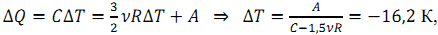 т.е. газ охлаждался. Подведённое к газу количество теплоты равно:Q=C∙∆T=–162Дж,т.е. газ в данном процессе отдавал теплоту.Критерии оцениванияЗадача 4. Электрическая цепь представляет собой проволочную сетку, состоящую из звеньев, имеющих одинаковые сопротивления R.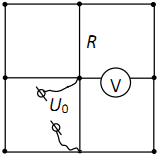 Одно звено заменено на вольтметр, сопротивление которого тоже равно R. К сетке подключён источник напряжения U0=14В так, как показано на рисунке. Найдите показание вольтметра.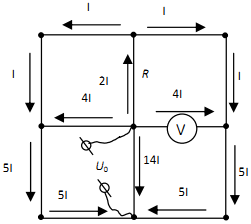 Возможное решениеИзобразим схематически токи, текущие в звеньях сетки, учитывая её симметрию и закон Ома для участка цепи. Согласно этому закону, силы тока в параллельных звеньях, находящихся под одинаковым напряжением, обратно пропорциональны сопротивлениям этих звеньев. При изображении токов так же нужно учитывать закон сохранения электрического заряда для узлов сетки – сумма токов, втекающих в узел, должна быть равна сумме токов, вытекающих из узла.Точки подключения источника напряжения расположены на вертикальной оси симметрии сетки. Поэтому токи, текущие налево и направо от оси симметрии сетки, вытекающие из данного узла или втекающие в данный узел, должны быть одинаковыми. Обозначим токи, текущие налево и направо от верхнего среднего узла сетки, через I. Тогда ток, втекающий в верхний средний узел, равен 2I. При обходе левой (и правой) верхней четверти сетки суммарное падение напряжения должно быть равно нулю. Следовательно, токи, текущие налево и направо от центрального узла сетки, одинаковы и равны 4I. Значит, токи, текущие вниз от левого среднего и от правого среднего узла сетки, равны 5I.Выразим напряжение источника U0 через ток I. Для того чтобы сделать это, мысленно сложим схему пополам вдоль вертикальной оси симметрии. Тогда сопротивления всех звеньев, не лежащих на оси симметрии, уменьшатся в 2 раза, а текущие по ним токи увеличатся в 2 раза. Суммарное сопротивление всех звеньев, подключённых к источнику (за исключением звена, находящегося непосредственно между клеммами источника), равно 7R/5. Текущий через эти звенья ток равен 10I. Поэтому падение напряжения во внешней цепи между клеммами источника равно U0=14IR. Отметим, что это заодно позволяет найти ток, текущий через звено между точками подключения источника напряжения.Он равен 14I и течёт от центрального узла сетки к нижнему среднему узлу.Для вольтметра можно записать: Uv=4∙IR.Отсюда Uv=4∙U0/14=2∙U0/7=4В.Ответ: Uv=4ВКритерии оцениванияЗадача 5. Электрическая цепь состоит из соединённых последовательно идеального источника напряжения с ЭДСE=12В, резистора, разомкнутого ключа и заряженного до напряжения 2∙E конденсатора (полярность указана на схеме). Ключ замыкают.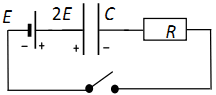 Определите напряжение U на конденсаторе в тот момент, когда количество теплоты, выделившееся в резисторе, окажется в 3 раза меньше энергии, оставшейся в конденсаторе.Возможное решениеПолярность зарядки конденсатора всегда останется такой же, какой она была в начале. Поскольку исходное напряжение на конденсаторе превышает ЭДС источника, то после замыкания ключа ток в цепи потечёт против часовой стрелки. К интересующему нас моменту времени заряд, протекший через источник (и подзарядивший его), равен q=C∙(2E–U). Запишем закон сохранения энергии с учётом выделившегося количества теплоты и работы, совершённой источником: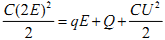 Отсюда, с учётом того, что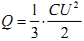 получим: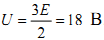 Ответ: U=18ВКритерии оцениванияНайдено максимальное расстояние от монетки до точки её бросания (либо в системе отсчёта мальчика, либо в системе отсчёта стен шахты) 4 баллаПрименён закон сложения скоростей2 баллаНайдено время t4 баллаЗаписано условие равновесия содержимого в исходном состоянии2 баллаЗаписано условие равновесия содержимого в конечной ситуации2 баллаПолучено выражение для изменения уровня жидкости2 баллаПолучено численное значение для изменения уровня жидкости2 баллаЯвно указано, что уровень повысится2 балла(Если задача решалась через объём погружённой льдинки и изменение объёмов при таянии, то за верное выражение для изменения уровня – 6 баллов.)Записано первое начало термодинамики4 баллаНайдено изменение температуры газа2 баллаНайдено количество теплоты2 баллаУказано, что газ тепло отдавал (получен ответ со знаком минус)2 баллаУстановлено распределение токов в звеньях сетки3 баллаНайдена связь между током, текущим через вольтметр, и токами в других частях цепи1 баллУстановлена связь между напряжением источника и током, текущим в какой-либо части цепи2 баллаУстановлена связь между показанием вольтметра и током, текущим через него1 баллПолучено выражение для связи напряжения источника и показания вольтметра2 баллаПолучен численный ответ для показания вольтметра1 баллОпределена начальная энергия конденсатора1 баллНайден протёкший через источник заряд1 баллНайдена работа, совершённая источником1 баллЗаписан закон сохранения энергии4 баллаПолучено выражение для напряжения на конденсаторе2 баллаПолучено численное значение напряжения на конденсаторе1 балл